Puno Vam hvala na popunjavanju Ankete. Molimo Vas da popunjenu anketu spremite u PDF format i pošaljete nam je na email adresu alumni.klub.vsite@gmail.com.                                                 Anketa za Alumni klub Vsite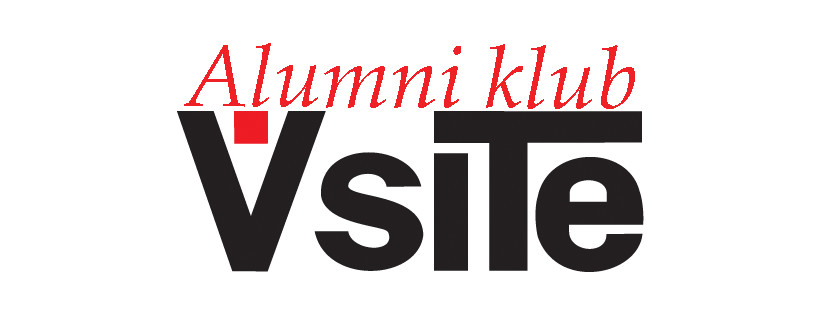                                                Anketa za Alumni klub VsiteKoju srednju školu ste završili?Prosječna ocjena u srednjoj školi?Koji izbor je bio studij na VSITE-u?Koji ste studij i smjer završili na VSITE-u?Prosječna ocjena za vrijeme studija?Koliko godina ste studirali?Kad biste ponovno birali, da li bi izabrali ovaj studij?da  ne Da li bi preporučili drugima ovaj studij?da  ne Da li ste imali kakvih primjedbi/problema vezano uz Dopunsku ispravu o studiju (diploma supplement)da  neKakva je po Vama mišljenju slika VSITE-a u poslovnom svijetu?pozitivna,    neutralna,    negativna.Koliko dugo ste čekali zaposlenje nakon studija?radio tijekom studija,   zaposlio se tijekom studija,   <3 mjeseca,   od 3-9 mjeseci,            >9 mjeseci,   nezaposlen sam. Ako ste se zaposlili, radite li u struci?da   ne Ocjenite navedene tvrdnje1-slabo, 2-dovoljno, 3-dobro, 4-vrlo dobro, 5-potpuno.U kojoj mjeri je studij zadovoljio Vaša očekivanja? 1,  2,  3,  4,  5,  ne mogu procijeniti.U kojoj mjeri Vas je studij osposobio za rad u struci?1,  2,  3,  4,  5,  ne mogu procijeniti.U kojoj mjeri Vas je studij osposobio za daljnje obrazovanje u struci?1,  2,  3,  4,  5,  ne mogu procijeniti.Koliko ste zadovoljni cjelokupnim iskustvom studiranja?1,  2,  3,  4,  5,  ne mogu procijeniti.Koliko ste zadovoljni mogućnostima zaposlenja u struci nakon završetka studija?1,  2,  3,  4,  5,  ne mogu procijeniti.Koliko je bio težak studij?1,  2,  3,  4,  5,  ne mogu procijeniti.Izrazite stupanj zadovoljstva službama i poslovima na VSITE-u?1-nezadovoljan, 2-djelomično zadovoljan, 3-zadovoljan, 4-vrlo zadovoljan, 5-u potpunsti zadovoljan.Rad i organiziranost studentske službe?1,  2,  3,  4,  5.  Korisnost web stranice VSITE-a?1,  2,  3,  4,  5.  Korisnost SCAD-a?1,  2,  3,  4,  5.  Opremljenost i primjerenost predavaonica?1,  2,  3,  4,  5.  Mogućnost pristupa internetu u prostorijama VSITE-a?1,  2,  3,  4,  5.  Dobivanje notbooka za praćenje nastave?1,  2,  3,  4,  5.  Sadržaj i kvaliteta studijskog programa?1,  2,  3,  4,  5.  Ponuda izbornih programa?1,  2,  3,  4,  5.  Tjedni raspored održavanja nastave?1,  2,  3,  4,  5.  Cijena studija u odnosu na dobivenu korist od studija?1,  2,  3,  4,  5.  Inovativnost u organizaciji nastave?1,  2,  3,  4,  5.  Prijedlozi i poboljšanja?